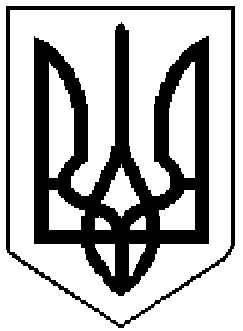 РОГАТИНСЬКА МІСЬКА РАДАІВАНО-ФРАНКІВСЬКОЇ ОБЛАСТІПОЗАЧЕРГОВЕ ЗАСІДАННЯ МІСЬКОЇ КОМІСІЇ З ПИТАНЬ  ТЕХНОГЕННО-ЕКОЛОГІЧНОЇ БЕЗПЕКИ І НАДЗВИЧАЙНИХ  СИТУАЦІЙПРОТОКОЛвід 25 червня 2023 року   № 5			м. РогатинГоловував: перший заступник міського голови, перший заступник голови комісії Микола Шинкар.Протокол засідання вів: начальник відділу з питань надзвичайних ситуацій, цивільного захисту населення та оборонної роботи Іван Сидоренко.Присутні: Члени комісії, запрошені (за окремим списком).Порядок денний засідання.Про заходи з реагування на надзвичайну подію та мінімізацію завданих збитків внаслідок сильних опадів у вигляді дощу.РОЗГЛЯД ПИТАНЬ:Слухали: Про заходи з реагування на надзвичайну подію та мінімізацію завданих збитків внаслідок сильних опадів у вигляді дощу (М.Шинкар, В.Штогрин, Б.Денега, І.Сидоренко).За результатами доповідей та з урахуванням обговорення , комісія ВИРІШИЛА:Створити комісію з визначення збитків завданих внаслідок сильних опадів у вигляді дощу.Термін: негайноДоручити заступнику міського голови (В.Штогрин) відбути в с. Липівка для оперативного інформування щодо ситуації з підтопленням домогосподарств.Термін: негайно2.  Відділу з питань надзвичайних ситуацій, цивільного захисту населення та оборонної роботи виконавчого комітету міської ради (І.Сидоренко), ДП «Рогатин-водоканал» (А.Рижан) забезпечити відкачування води із підтоплених домогосподарств в с. Яглуш.Термін: негайноКП «Рогатинське будинкоуправління» (Р.Куп’як) забезпечити готовність асенізаційного автомобіля для відкачування води з підтоплених домогосподарств.Термін: негайноСектору «Варта громади» відділу з питань надзвичайних ситуацій, цивільного захисту населення та оборонної роботи виконавчого комітету міської ради (А.Гнип) та старостам міської ради провести моніторинг місць проживання людей похилого віку, які можуть постраждати внаслідок стихії.Термін: негайноПерший заступникголови комісії                                                                   Микола ШИНКАРСекретар комісії                                                               Іван СИДОРЕНКО